РЕСПУБЛИКА КРЫМНИЖНЕГОРСКИЙ РАЙОНЖЕМЧУЖИНСКИЙ СЕЛЬСКИЙ СОВЕТ11-я внеочередная сессия 2 созываРЕШЕНИЕ № 11/2 8 декабря 2020 года							с. ЖемчужинаОб утверждении структуры и штатной численности администрации Жемчужинского сельского поселения Нижнегорского района Республики Крым В соответствии с федеральным законом от 6 октября 2003 года № 131-ФЗ «Об общих принципах организации местного самоуправления в Российской Федерации, руководствуясь Законом Республики Крым от 5 июня 2014 года № 16-ЗРК «О структуре и наименовании органов местного самоуправления в Республике Крым, численности, сроках полномочий и дате проведения выборов депутатов представительных органов муниципальных образований первого созыва в Республике Крым», Законом Республики Крым от 16 сентября 2014 года № 76-ЗРК «О муниципальной службе в Республике Крым», Законом Республики Крым № 77-ЗРК от 16 сентября 2014 года № 77-ЗРК «О реестре муниципальных должностей в Республике Крым», Законом Республики Крым от 16 сентября 2014 года № 78-ЗРК «О реестре должностей муниципальной службы в Республике Крым», Уставом муниципального образования Жемчужинское сельское поселение Нижнегорского района Республики Крым, Жемчужинский сельский советРЕШИЛ:1. Утвердить структуру администрации Жемчужинского сельского поселения Нижнегорского района Республики Крым согласно приложению 1.2. Утвердить штатную численность администрации Жемчужинского сельского поселения Нижнегорского района Республики Крым в количестве 4,4 штатных единиц.3. Решение Жемчужинского сельского совета Нижнегорского района Республики Крым от 30 декабря 2019 года № 4/3 «Об утверждении структуры и штатной численности Администрации Жемчужинского сельского поселения Нижнегорского района Республики Крым» считать утратившим силу.4. Настоящее решение вступает в силу с 01 января 2021 года.5. Настоящее решение подлежит обнародованию на информационном стенде Жемчужинского сельского совета Нижнегорского района Республики Крым, расположенного по адресу: Нижнегорский район, с. Жемчужина, ул. Школьная, 2 и на официальном сайте Жемчужинского сельского поселения Нижнегорского района Республики Крым (http://жемчужинское-сп.рф) в сети Интернет.Председатель Жемчужинского сельского совета - глава администрации Жемчужинского сельского поселения					С.И.ЧупиковПриложение 1к решению Жемчужинского сельского совета Нижнегорского района Республики Крым от 08 декабря 2020 года № 11/2СТРУКТУРА АДМИНИСТРАЦИИ ЖЕМЧУЖИНСКОГО СЕЛЬСКОГО ПОСЕЛЕНИЯ НИЖНЕГОРСКОГО РАЙОНА РЕСПУБЛИКИ КРЫМДолжностиКоличество единицПредседатель Жемчужинского сельского совета - глава администрации Жемчужинского сельского  поселения1Заместитель главы администрации  1Сектор по предоставлению муниципальных услуг2Заведующий сектором1Ведущий специалист 1Инспектор по учету и бронированию военнообязанных0,4 ИТОГО 4,4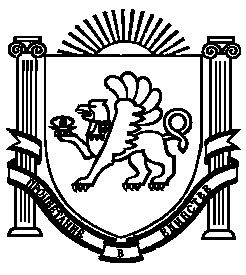 